……………… MAKAMINA/DEKANLIĞINA/MÜDÜRLÜĞÜNE/BAŞKANLIĞINA657 sayılı Devlet Memurları Kanunun 94 üncü maddesi uyarınca aşağıda vermiş olduğum bilgiler doğrultusunda görevimden istifa ederek ayrılmayı talep ediyorum. İstifamın kabul edilmesi halinde doğacak peşin ödenen mali hakların iadesini kabul ediyorum. Bilgilerinizi ve gereğini arz ederim.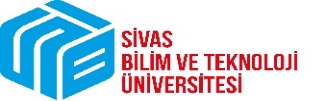 PERSONEL DAİRE BAŞKANLIĞIAçıklamaYeni YayımlandıPERSONEL DAİRE BAŞKANLIĞIDoküman No:PERSONEL DAİRE BAŞKANLIĞIYayın Tarihi:GÖREVDEN AYRILMA FORMU (İSTİFA VEYA MÜSTAFİ)Revizyon No:GÖREVDEN AYRILMA FORMU (İSTİFA VEYA MÜSTAFİ)Revizyon Tarihi:Tarih:… / … / 20…Ad Soyad:İmza: (Lütfen tüm alanları doldurunuz.) (Lütfen tüm alanları doldurunuz.) (Lütfen tüm alanları doldurunuz.) (Lütfen tüm alanları doldurunuz.) (Lütfen tüm alanları doldurunuz.)T.C. Kimlik NoGörevi / UnvanıPersonel Sicil NoGörev Birimiİstifa Ederek Ayrılmak İstediği Tarihİstifa Gerekçesi İstifa Tarihinde Ayrılış ZamanıSabahtanMesai BitimiCep Telefonu E-Posta Adresi (Kurumsal olmayan)Yazışma Adresi(Görevden ayrıldıktan sonra size ulaşılabilecek yazışma adresiniz yazılmalı)